Formularz Zgłoszeniowy 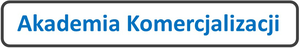 Temat szkolenia:Temat szkolenia:Temat szkolenia:POTENCJAŁ KOMERCYJNY PROJEKTUPraktyczny warsztat pozwalający na zdobycie wiedzy, narzędzi i umiejętności z zakresu oceny potencjału komercyjnego technologii/projektu innowacyjnego.POTENCJAŁ KOMERCYJNY PROJEKTUPraktyczny warsztat pozwalający na zdobycie wiedzy, narzędzi i umiejętności z zakresu oceny potencjału komercyjnego technologii/projektu innowacyjnego.Termin i miejsceTermin i miejsceTermin i miejsce26 lipca 2016, godz. 1000 -1700Centrum Przedsiębiorczości Smolna, ul. Smolna 4, Warszawa26 lipca 2016, godz. 1000 -1700Centrum Przedsiębiorczości Smolna, ul. Smolna 4, WarszawaCena za osobę (1 dzień szkoleniowy)Cena za osobę (1 dzień szkoleniowy)Cena za osobę (1 dzień szkoleniowy)699,00 zł netto699,00 zł nettoDane firmyNazwaNazwaDane firmyAdresAdresDane firmyNIPNIPDane uczestnikaImię i NazwiskoImię i NazwiskoDane uczestnikaStanowiskoStanowiskoDane uczestnikaE-mailE-mailDane uczestnikaTelefonTelefonWARUNKI UCZESTNICTWA: Wypełnienie i wysłanie formularza zgłoszeniowego na adres k.michalska@investin.pl lub faxem na numer +48 22 205 08 85.Uiszczenie opłaty za uczestnictwo. Opłatę należy wnieść na konto INVESTIN sp. z o.o.. nr 24 1090 1883 0000 0001 2219 1134.Otrzymanie pisemnego potwierdzenia (e-mail) udziału w warsztatach od INVESTIN sp. z o.o. na około 3 dni przed rozpoczęciem warsztatów.INVESTIN sp. z o.o. zastrzega sobie prawo do odwołania warsztatów z przyczyn niezależnych lub w sytuacji, gdy liczba uczestników warsztatu wynosi mniej niż 10. Zasady rezygnacji: Rezygnacja z udziału w warsztatach powinna nastąpić w formie pisemnej
(e-mail) na minimum 7 dni przed rozpoczęciem warsztatów. Rezygnacja w późniejszym terminie wiąże się 
z koniecznością pokrycia 100% kosztów warsztatów. Nieobecność na warsztatach nie zwalnia 
z dokonania opłaty.WARUNKI UCZESTNICTWA: Wypełnienie i wysłanie formularza zgłoszeniowego na adres k.michalska@investin.pl lub faxem na numer +48 22 205 08 85.Uiszczenie opłaty za uczestnictwo. Opłatę należy wnieść na konto INVESTIN sp. z o.o.. nr 24 1090 1883 0000 0001 2219 1134.Otrzymanie pisemnego potwierdzenia (e-mail) udziału w warsztatach od INVESTIN sp. z o.o. na około 3 dni przed rozpoczęciem warsztatów.INVESTIN sp. z o.o. zastrzega sobie prawo do odwołania warsztatów z przyczyn niezależnych lub w sytuacji, gdy liczba uczestników warsztatu wynosi mniej niż 10. Zasady rezygnacji: Rezygnacja z udziału w warsztatach powinna nastąpić w formie pisemnej
(e-mail) na minimum 7 dni przed rozpoczęciem warsztatów. Rezygnacja w późniejszym terminie wiąże się 
z koniecznością pokrycia 100% kosztów warsztatów. Nieobecność na warsztatach nie zwalnia 
z dokonania opłaty.WARUNKI UCZESTNICTWA: Wypełnienie i wysłanie formularza zgłoszeniowego na adres k.michalska@investin.pl lub faxem na numer +48 22 205 08 85.Uiszczenie opłaty za uczestnictwo. Opłatę należy wnieść na konto INVESTIN sp. z o.o.. nr 24 1090 1883 0000 0001 2219 1134.Otrzymanie pisemnego potwierdzenia (e-mail) udziału w warsztatach od INVESTIN sp. z o.o. na około 3 dni przed rozpoczęciem warsztatów.INVESTIN sp. z o.o. zastrzega sobie prawo do odwołania warsztatów z przyczyn niezależnych lub w sytuacji, gdy liczba uczestników warsztatu wynosi mniej niż 10. Zasady rezygnacji: Rezygnacja z udziału w warsztatach powinna nastąpić w formie pisemnej
(e-mail) na minimum 7 dni przed rozpoczęciem warsztatów. Rezygnacja w późniejszym terminie wiąże się 
z koniecznością pokrycia 100% kosztów warsztatów. Nieobecność na warsztatach nie zwalnia 
z dokonania opłaty.WARUNKI UCZESTNICTWA: Wypełnienie i wysłanie formularza zgłoszeniowego na adres k.michalska@investin.pl lub faxem na numer +48 22 205 08 85.Uiszczenie opłaty za uczestnictwo. Opłatę należy wnieść na konto INVESTIN sp. z o.o.. nr 24 1090 1883 0000 0001 2219 1134.Otrzymanie pisemnego potwierdzenia (e-mail) udziału w warsztatach od INVESTIN sp. z o.o. na około 3 dni przed rozpoczęciem warsztatów.INVESTIN sp. z o.o. zastrzega sobie prawo do odwołania warsztatów z przyczyn niezależnych lub w sytuacji, gdy liczba uczestników warsztatu wynosi mniej niż 10. Zasady rezygnacji: Rezygnacja z udziału w warsztatach powinna nastąpić w formie pisemnej
(e-mail) na minimum 7 dni przed rozpoczęciem warsztatów. Rezygnacja w późniejszym terminie wiąże się 
z koniecznością pokrycia 100% kosztów warsztatów. Nieobecność na warsztatach nie zwalnia 
z dokonania opłaty.WARUNKI UCZESTNICTWA: Wypełnienie i wysłanie formularza zgłoszeniowego na adres k.michalska@investin.pl lub faxem na numer +48 22 205 08 85.Uiszczenie opłaty za uczestnictwo. Opłatę należy wnieść na konto INVESTIN sp. z o.o.. nr 24 1090 1883 0000 0001 2219 1134.Otrzymanie pisemnego potwierdzenia (e-mail) udziału w warsztatach od INVESTIN sp. z o.o. na około 3 dni przed rozpoczęciem warsztatów.INVESTIN sp. z o.o. zastrzega sobie prawo do odwołania warsztatów z przyczyn niezależnych lub w sytuacji, gdy liczba uczestników warsztatu wynosi mniej niż 10. Zasady rezygnacji: Rezygnacja z udziału w warsztatach powinna nastąpić w formie pisemnej
(e-mail) na minimum 7 dni przed rozpoczęciem warsztatów. Rezygnacja w późniejszym terminie wiąże się 
z koniecznością pokrycia 100% kosztów warsztatów. Nieobecność na warsztatach nie zwalnia 
z dokonania opłaty.Wyrażam zgodę na przetwarzanie moich danych osobowych przez INVESTIN Sp. z o.o. 
w Warszawie w zakresie prowadzonej przez nią działalności gospodarczej (zgodnie 
z ustawą z dn. 29.08.1997 r. „O Ochronie Danych Osobowych” Dz. U. Nr 133 poz. 883). Jestem świadomy prawa do wglądu i poprawienia swoich danych osobowych, jak również ich usunięcia 
z bazy.Wyrażam zgodę na otrzymywanie informacji handlowej drogą elektroniczną od INVESTIN 
Sp. z o.o. (zgodnie z ustawą z dnia 18.07.2002 r. Dz. U. Nr 144 poz. 1204 „O świadczeniu usług drogą elektroniczną”). W każdym momencie mam prawo odwołać powyższą zgodę.Wyrażam zgodę na przetwarzanie moich danych osobowych przez INVESTIN Sp. z o.o. 
w Warszawie w zakresie prowadzonej przez nią działalności gospodarczej (zgodnie 
z ustawą z dn. 29.08.1997 r. „O Ochronie Danych Osobowych” Dz. U. Nr 133 poz. 883). Jestem świadomy prawa do wglądu i poprawienia swoich danych osobowych, jak również ich usunięcia 
z bazy.Wyrażam zgodę na otrzymywanie informacji handlowej drogą elektroniczną od INVESTIN 
Sp. z o.o. (zgodnie z ustawą z dnia 18.07.2002 r. Dz. U. Nr 144 poz. 1204 „O świadczeniu usług drogą elektroniczną”). W każdym momencie mam prawo odwołać powyższą zgodę.Wyrażam zgodę na przetwarzanie moich danych osobowych przez INVESTIN Sp. z o.o. 
w Warszawie w zakresie prowadzonej przez nią działalności gospodarczej (zgodnie 
z ustawą z dn. 29.08.1997 r. „O Ochronie Danych Osobowych” Dz. U. Nr 133 poz. 883). Jestem świadomy prawa do wglądu i poprawienia swoich danych osobowych, jak również ich usunięcia 
z bazy.Wyrażam zgodę na otrzymywanie informacji handlowej drogą elektroniczną od INVESTIN 
Sp. z o.o. (zgodnie z ustawą z dnia 18.07.2002 r. Dz. U. Nr 144 poz. 1204 „O świadczeniu usług drogą elektroniczną”). W każdym momencie mam prawo odwołać powyższą zgodę.Wyrażam zgodę na przetwarzanie moich danych osobowych przez INVESTIN Sp. z o.o. 
w Warszawie w zakresie prowadzonej przez nią działalności gospodarczej (zgodnie 
z ustawą z dn. 29.08.1997 r. „O Ochronie Danych Osobowych” Dz. U. Nr 133 poz. 883). Jestem świadomy prawa do wglądu i poprawienia swoich danych osobowych, jak również ich usunięcia 
z bazy.Wyrażam zgodę na otrzymywanie informacji handlowej drogą elektroniczną od INVESTIN 
Sp. z o.o. (zgodnie z ustawą z dnia 18.07.2002 r. Dz. U. Nr 144 poz. 1204 „O świadczeniu usług drogą elektroniczną”). W każdym momencie mam prawo odwołać powyższą zgodę.Wyrażam zgodę na przetwarzanie moich danych osobowych przez INVESTIN Sp. z o.o. 
w Warszawie w zakresie prowadzonej przez nią działalności gospodarczej (zgodnie 
z ustawą z dn. 29.08.1997 r. „O Ochronie Danych Osobowych” Dz. U. Nr 133 poz. 883). Jestem świadomy prawa do wglądu i poprawienia swoich danych osobowych, jak również ich usunięcia 
z bazy.Wyrażam zgodę na otrzymywanie informacji handlowej drogą elektroniczną od INVESTIN 
Sp. z o.o. (zgodnie z ustawą z dnia 18.07.2002 r. Dz. U. Nr 144 poz. 1204 „O świadczeniu usług drogą elektroniczną”). W każdym momencie mam prawo odwołać powyższą zgodę.Oświadczam, iż znam i akceptuję warunki uczestnictwa i rezygnacji z warsztatów. Oświadczam, iż znam i akceptuję warunki uczestnictwa i rezygnacji z warsztatów. Oświadczam, iż znam i akceptuję warunki uczestnictwa i rezygnacji z warsztatów. Oświadczam, iż znam i akceptuję warunki uczestnictwa i rezygnacji z warsztatów. Oświadczam, iż znam i akceptuję warunki uczestnictwa i rezygnacji z warsztatów. Data:Data:Podpis:Podpis: Pieczątka Firmy: